What is slope-intercept form?	m  _________________  b___________Graphing in slope-intercept form:Plot the y-intercept (b) as a point on the y-axis.Plot additional points by using the slope (m)Connect the points with a lineExample 1: 	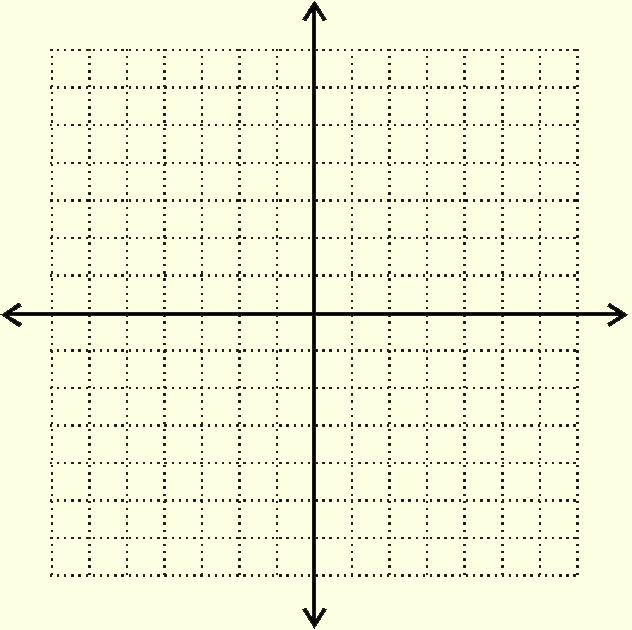 Example 2: 	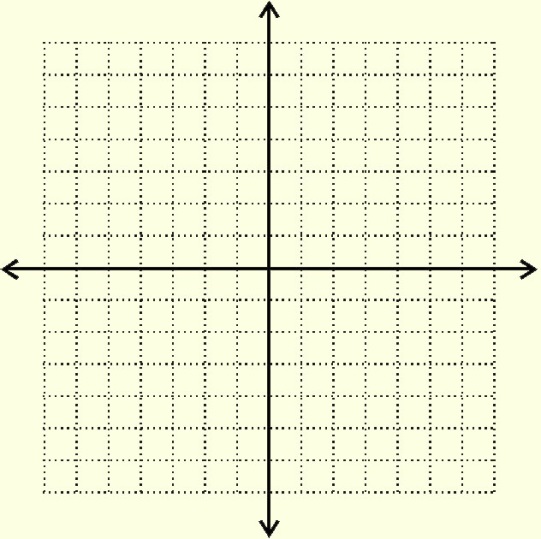 Example 3: 	Example 4: 	Math Lab Guided Notes: Graph an equation in slope-intercept formObjective: Students will be able to Graph an equation in slope-intercept form (A4.1)Objective: Students will be able to Graph an equation in slope-intercept form (A4.1)